Андрей Александрович ПассарНанайскай районду бичин Муху ихондоани 1925 айңаниду балдихани. 1948 айңаниду нёани Ленинградскай пединститут подготовительнай отделениечиэни тачиочиндахани. Чаду стихисэлбэ нирулухэни. Чу боңго даңсани «Буэ сиун-мэт кэсипу» 1952 айңаниду Хабаровскай издательстводу ниэхэни.	1955 айңаниду А. Пассар СССР писательсални союзани членни очини. Андрей Пассар мэнэ голои найсалдиани гэсэ балдини, хэсэвэни, колисалбани улэн сāрини. Тотами нёани тэде бэени нанай поэтани, тотами нируйни даңсасал найсалду хэм эрдэнгэ.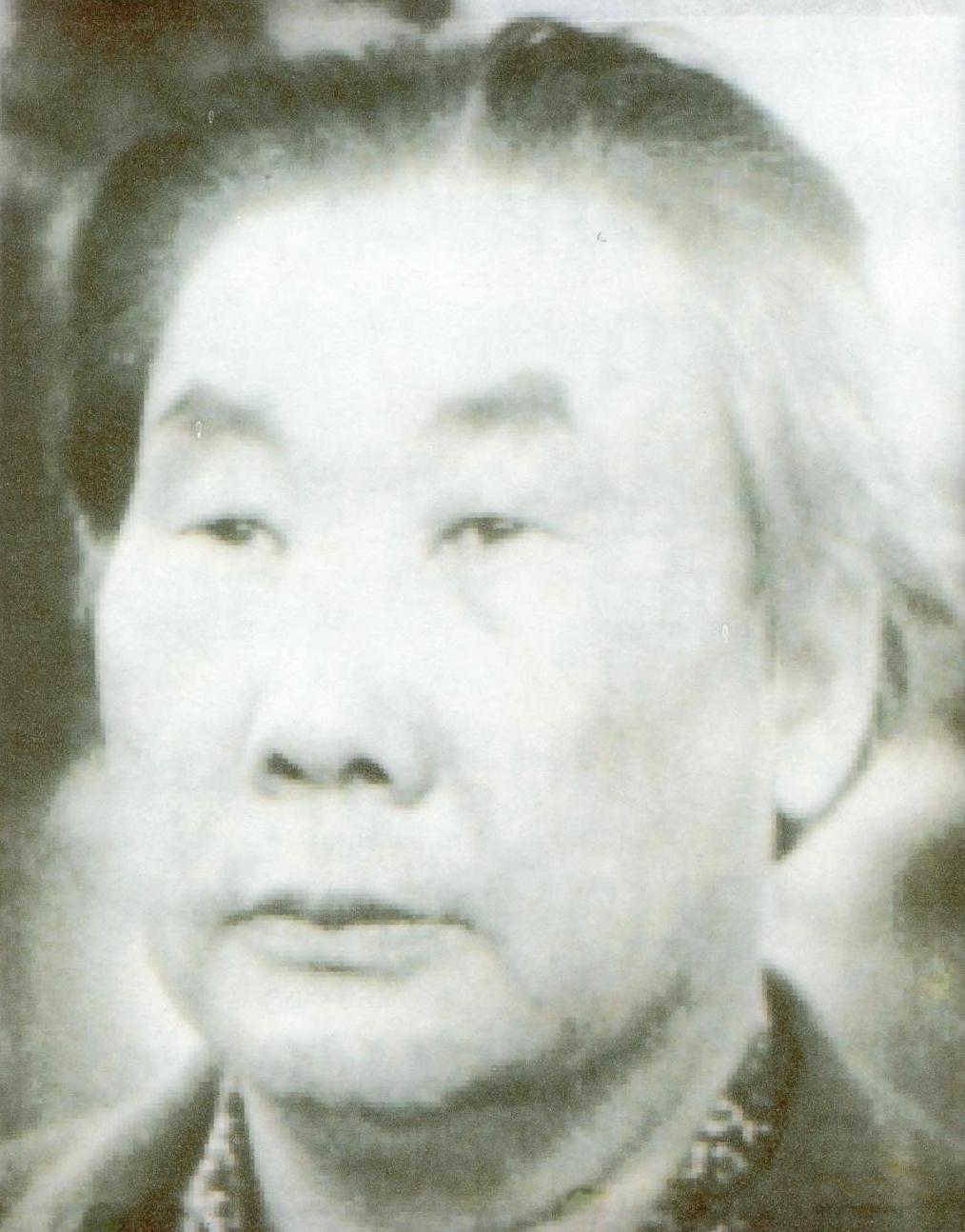 